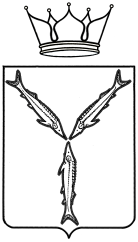 МИНИСТЕРСТВО ТРАНСПОРТА И ДОРОЖНОГО ХОЗЯЙСТВАСАРАТОВСКОЙ ОБЛАСТИПРИКАЗот 08.02.2018 № 01-01-12/35г. СаратовУстановить с 02 февраля 2018 года в качестве начального остановочного пункта межмуниципального маршрута регулярных перевозок пригородного сообщения № 284 «Мелиораторов (Энгельс) – Саратов ЖДВ» остановочный пункт «Прибрежный». Данному маршруту регулярных перевозок пригородного сообщения присвоить следующее наименование – «пос. Прибрежный - Саратов (Ж/д вокзал)».Установить путь следования транспортных средств по межмуниципальному маршруту регулярных перевозок пригородного сообщения № 284 «пос. Прибрежный - Саратов (Ж/д вокзал)»:в прямом направлении:– от начального остановочного пункта «Прибрежный» 
по улице Вавилова далее по автомобильной дороге в г. Энгельс (по улицам 

Студенческая, Маршала Василевского, Российская, 5-й Студенческий проезд, Колотилова) далее согласно установленной схеме маршрута до конечного остановочного пункта «Саратов (Ж/д вокзал)».в обратном направлении:– от конечного остановочного пункта «Саратов (Ж/д вокзал)» согласно установленной схеме движения до остановочного пункта 
«пос. Мелиораторов» далее по улицам Маршала Василевского, Студенческая далее по автомобильной дороге в пос. Прибрежный (по улице Вавилова) до начального остановочного пункта «Прибрежный».Установить в пути следования транспортных средств по межмуниципальному маршруту регулярных перевозок пригородного сообщения № 284 «пос. Прибрежный - Саратов (Ж/д вокзал)» следующие новые остановочные пункты:- Прибрежный;- Шумейка пов.;- МСО;- Бриг;- СХИ;- Студенческая;- Кладбище;- Заря;- Колосок;- Маршала Василевского;- Чайка;- Восточный;- Льва Кассиля;- Калинина;- Пляж;- Лента.4. Установить максимальное количество транспортных средств по классам, планируемых для использования на измененном маршруте – 
19 единиц (среднего класса – 1 единица, большого класса - 16 единиц, особо большого класса – 2 единицы).5. Заместителю начальника управления - начальнику отдела организации транспортного обслуживания всеми видами пассажирского транспорта, включая такси управления транспорта Лыкину А.Э. разместить на официальном сайте информацию об изменении межмуниципального маршрута регулярных перевозок пригородного сообщения и внести изменения в сведения о данном маршруте в реестр межмуниципальных 
маршрутов регулярных перевозок в Саратовской области в течение 5 рабочих дней со дня издания настоящего приказа.6. Контроль за исполнением настоящего приказа возложить на заместителя министра Балакина С.Л.Исполняющий обязанности министра				    С.А. ПлешаковОб изменении межмуниципального маршрута регулярных перевозок пригородного сообщения № 284 «Мелиораторов (Энгельс) – Саратов ЖДВ»В соответствии со статьей 12 Федерального закона от 13 июля 
2015 года № 220-ФЗ «Об организации регулярных перевозок пассажиров и багажа автомобильным транспортом и городским наземным электрическим транспортом в Российской Федерации и о внесении изменений в отдельные законодательные акты Российской Федерации», с частью 1 статьи 4 Закона Саратовской области от 28 марта 2016 года № 31-ЗСО «Об отдельных вопросах организации регулярных перевозок пассажиров и багажа автомобильным транспортом и городским наземным электрическим транспортом в Саратовской области» и постановлением Правительства Саратовской области от 13 апреля 2017 года № 180-П «О порядке установления, изменения и отмены межмуниципальных маршрутов регулярных перевозок на территории области», ПРИКАЗЫВАЮ: